My Family Tree__________________________________________________________________________________________________________________________________________________________________________________________________________________________________________________________________________________________________________________________________________________________________________________________________________________________________________________________________________________________________________________________________________________________________________________________________________________________________________________________________________________________________________My Family Tree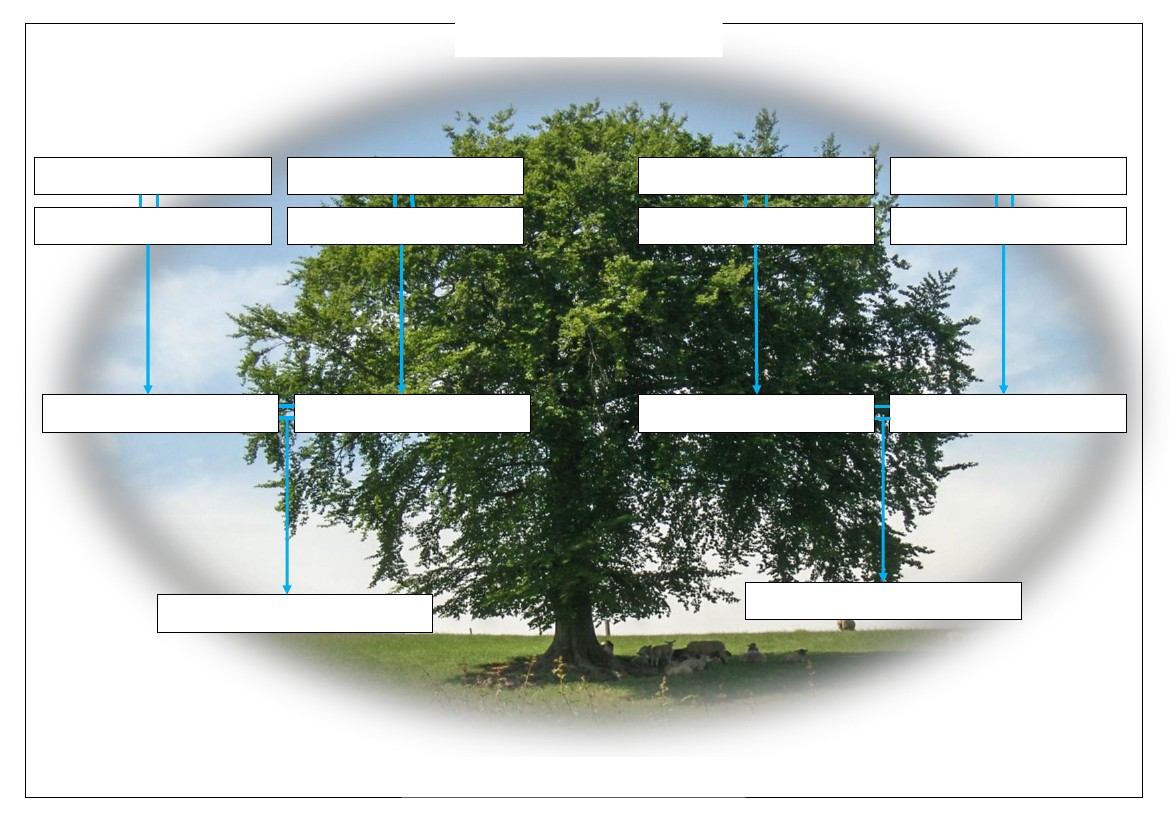 My Family TreeMy Family Tree______________________Copyright www.Irish-Genealogy-Toolkit.com